DATA-DRIVEN CASE STUDY 
TEMPLATE EXAMPLE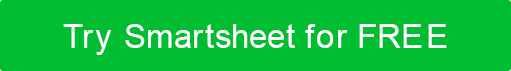 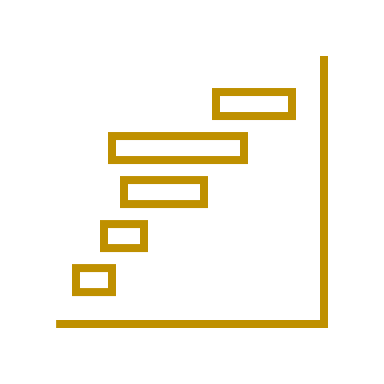 POSITIVE CHARGEThe sample text below provides a structured and detailed articulation of Positive Charge’s marketing case study. Using this template, the company is covering all the essential elements of its study in a clear and organized manner. The completed document empowers Positive Charge to showcase its success and expertise in the electric vehicle (EV) charging industry, while providing readers with valuable insights, problem-solving solutions, and inspiration for their own operations, ultimately fostering collaboration and growth within the industry.CASE STUDY TITLECase Study: Positive ChargeAUTHORED BYPetra D.DATEMM/DD/YYExecutive SummaryIn this case study, we present the successful journey of Positive Charge, an industry-leading provider of EV charging solutions, in transforming the charging operations of an EV fleet management company. This case outlines the challenges that the customer faced, our approach to those challenges, and the noteworthy results we achieved.In this case study, we present the successful journey of Positive Charge, an industry-leading provider of EV charging solutions, in transforming the charging operations of an EV fleet management company. This case outlines the challenges that the customer faced, our approach to those challenges, and the noteworthy results we achieved.In this case study, we present the successful journey of Positive Charge, an industry-leading provider of EV charging solutions, in transforming the charging operations of an EV fleet management company. This case outlines the challenges that the customer faced, our approach to those challenges, and the noteworthy results we achieved.In this case study, we present the successful journey of Positive Charge, an industry-leading provider of EV charging solutions, in transforming the charging operations of an EV fleet management company. This case outlines the challenges that the customer faced, our approach to those challenges, and the noteworthy results we achieved.In this case study, we present the successful journey of Positive Charge, an industry-leading provider of EV charging solutions, in transforming the charging operations of an EV fleet management company. This case outlines the challenges that the customer faced, our approach to those challenges, and the noteworthy results we achieved.In this case study, we present the successful journey of Positive Charge, an industry-leading provider of EV charging solutions, in transforming the charging operations of an EV fleet management company. This case outlines the challenges that the customer faced, our approach to those challenges, and the noteworthy results we achieved.In this case study, we present the successful journey of Positive Charge, an industry-leading provider of EV charging solutions, in transforming the charging operations of an EV fleet management company. This case outlines the challenges that the customer faced, our approach to those challenges, and the noteworthy results we achieved.IntroductionEMPOWERING EV FLEET OPERATIONS: The introduction sets the context for our case study. It delves into the world of EV fleets and the critical role of efficient charging infrastructure. Positive Charge, a trusted partner in EV charging solutions, collaborated with a forward-thinking EV fleet management company to address their charging challenges.EMPOWERING EV FLEET OPERATIONS: The introduction sets the context for our case study. It delves into the world of EV fleets and the critical role of efficient charging infrastructure. Positive Charge, a trusted partner in EV charging solutions, collaborated with a forward-thinking EV fleet management company to address their charging challenges.EMPOWERING EV FLEET OPERATIONS: The introduction sets the context for our case study. It delves into the world of EV fleets and the critical role of efficient charging infrastructure. Positive Charge, a trusted partner in EV charging solutions, collaborated with a forward-thinking EV fleet management company to address their charging challenges.EMPOWERING EV FLEET OPERATIONS: The introduction sets the context for our case study. It delves into the world of EV fleets and the critical role of efficient charging infrastructure. Positive Charge, a trusted partner in EV charging solutions, collaborated with a forward-thinking EV fleet management company to address their charging challenges.EMPOWERING EV FLEET OPERATIONS: The introduction sets the context for our case study. It delves into the world of EV fleets and the critical role of efficient charging infrastructure. Positive Charge, a trusted partner in EV charging solutions, collaborated with a forward-thinking EV fleet management company to address their charging challenges.EMPOWERING EV FLEET OPERATIONS: The introduction sets the context for our case study. It delves into the world of EV fleets and the critical role of efficient charging infrastructure. Positive Charge, a trusted partner in EV charging solutions, collaborated with a forward-thinking EV fleet management company to address their charging challenges.EMPOWERING EV FLEET OPERATIONS: The introduction sets the context for our case study. It delves into the world of EV fleets and the critical role of efficient charging infrastructure. Positive Charge, a trusted partner in EV charging solutions, collaborated with a forward-thinking EV fleet management company to address their charging challenges.Statement 
of the ProblemADDRESSING CHARGING BOTTLENECKS: The case study begins by defining the problem at hand. The EV fleet management company faced a daunting challenge: Its rapidly growing EV fleet with limited infrastructure was giving way to charging bottlenecks. These bottlenecks were, in turn, causing increased downtime, thus, impacting operational efficiency and incurring unnecessary costs.ADDRESSING CHARGING BOTTLENECKS: The case study begins by defining the problem at hand. The EV fleet management company faced a daunting challenge: Its rapidly growing EV fleet with limited infrastructure was giving way to charging bottlenecks. These bottlenecks were, in turn, causing increased downtime, thus, impacting operational efficiency and incurring unnecessary costs.ADDRESSING CHARGING BOTTLENECKS: The case study begins by defining the problem at hand. The EV fleet management company faced a daunting challenge: Its rapidly growing EV fleet with limited infrastructure was giving way to charging bottlenecks. These bottlenecks were, in turn, causing increased downtime, thus, impacting operational efficiency and incurring unnecessary costs.ADDRESSING CHARGING BOTTLENECKS: The case study begins by defining the problem at hand. The EV fleet management company faced a daunting challenge: Its rapidly growing EV fleet with limited infrastructure was giving way to charging bottlenecks. These bottlenecks were, in turn, causing increased downtime, thus, impacting operational efficiency and incurring unnecessary costs.ADDRESSING CHARGING BOTTLENECKS: The case study begins by defining the problem at hand. The EV fleet management company faced a daunting challenge: Its rapidly growing EV fleet with limited infrastructure was giving way to charging bottlenecks. These bottlenecks were, in turn, causing increased downtime, thus, impacting operational efficiency and incurring unnecessary costs.ADDRESSING CHARGING BOTTLENECKS: The case study begins by defining the problem at hand. The EV fleet management company faced a daunting challenge: Its rapidly growing EV fleet with limited infrastructure was giving way to charging bottlenecks. These bottlenecks were, in turn, causing increased downtime, thus, impacting operational efficiency and incurring unnecessary costs.ADDRESSING CHARGING BOTTLENECKS: The case study begins by defining the problem at hand. The EV fleet management company faced a daunting challenge: Its rapidly growing EV fleet with limited infrastructure was giving way to charging bottlenecks. These bottlenecks were, in turn, causing increased downtime, thus, impacting operational efficiency and incurring unnecessary costs.Decision Criteria 
and AssumptionsGUIDING THE PATH FORWARD: Our decision criteria for evaluating alternatives were centered on minimizing charging-related downtime, optimizing operational costs, and ensuring scalability. Assumptions included the availability of necessary resources and the commitment to implementing the chosen solution effectively.GUIDING THE PATH FORWARD: Our decision criteria for evaluating alternatives were centered on minimizing charging-related downtime, optimizing operational costs, and ensuring scalability. Assumptions included the availability of necessary resources and the commitment to implementing the chosen solution effectively.GUIDING THE PATH FORWARD: Our decision criteria for evaluating alternatives were centered on minimizing charging-related downtime, optimizing operational costs, and ensuring scalability. Assumptions included the availability of necessary resources and the commitment to implementing the chosen solution effectively.GUIDING THE PATH FORWARD: Our decision criteria for evaluating alternatives were centered on minimizing charging-related downtime, optimizing operational costs, and ensuring scalability. Assumptions included the availability of necessary resources and the commitment to implementing the chosen solution effectively.GUIDING THE PATH FORWARD: Our decision criteria for evaluating alternatives were centered on minimizing charging-related downtime, optimizing operational costs, and ensuring scalability. Assumptions included the availability of necessary resources and the commitment to implementing the chosen solution effectively.GUIDING THE PATH FORWARD: Our decision criteria for evaluating alternatives were centered on minimizing charging-related downtime, optimizing operational costs, and ensuring scalability. Assumptions included the availability of necessary resources and the commitment to implementing the chosen solution effectively.GUIDING THE PATH FORWARD: Our decision criteria for evaluating alternatives were centered on minimizing charging-related downtime, optimizing operational costs, and ensuring scalability. Assumptions included the availability of necessary resources and the commitment to implementing the chosen solution effectively.Data AnalysisILLUMINATING INSIGHTS: This section presents a detailed analysis of the data we collected during the case study. It includes charts, graphs, and narratives that reveal insights into charging patterns, fleet growth, and the fiscal impact of charging challenges.ILLUMINATING INSIGHTS: This section presents a detailed analysis of the data we collected during the case study. It includes charts, graphs, and narratives that reveal insights into charging patterns, fleet growth, and the fiscal impact of charging challenges.ILLUMINATING INSIGHTS: This section presents a detailed analysis of the data we collected during the case study. It includes charts, graphs, and narratives that reveal insights into charging patterns, fleet growth, and the fiscal impact of charging challenges.ILLUMINATING INSIGHTS: This section presents a detailed analysis of the data we collected during the case study. It includes charts, graphs, and narratives that reveal insights into charging patterns, fleet growth, and the fiscal impact of charging challenges.ILLUMINATING INSIGHTS: This section presents a detailed analysis of the data we collected during the case study. It includes charts, graphs, and narratives that reveal insights into charging patterns, fleet growth, and the fiscal impact of charging challenges.ILLUMINATING INSIGHTS: This section presents a detailed analysis of the data we collected during the case study. It includes charts, graphs, and narratives that reveal insights into charging patterns, fleet growth, and the fiscal impact of charging challenges.ILLUMINATING INSIGHTS: This section presents a detailed analysis of the data we collected during the case study. It includes charts, graphs, and narratives that reveal insights into charging patterns, fleet growth, and the fiscal impact of charging challenges.Data AnalysisUse this area to add your own Tables, Charts, and Graphics to illustrate your data analysis for this case study.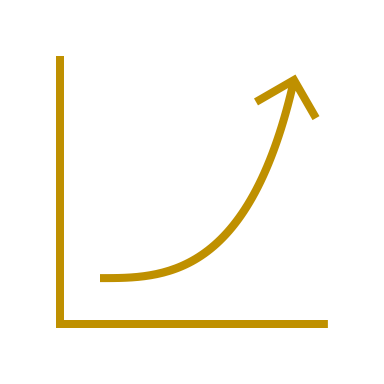 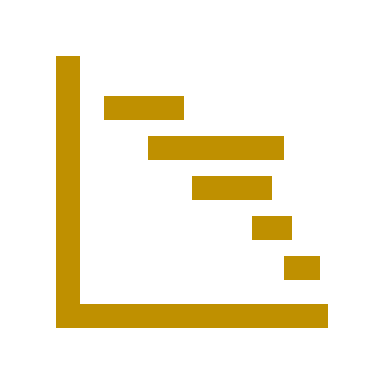 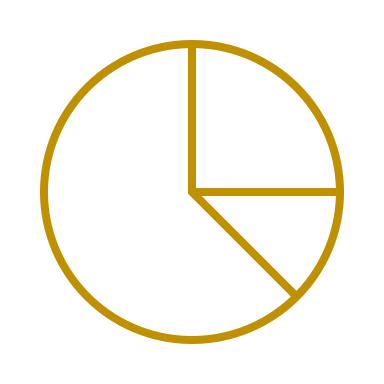 Use this area to add your own Tables, Charts, and Graphics to illustrate your data analysis for this case study.Use this area to add your own Tables, Charts, and Graphics to illustrate your data analysis for this case study.Use this area to add your own Tables, Charts, and Graphics to illustrate your data analysis for this case study.Use this area to add your own Tables, Charts, and Graphics to illustrate your data analysis for this case study.Use this area to add your own Tables, Charts, and Graphics to illustrate your data analysis for this case study.Use this area to add your own Tables, Charts, and Graphics to illustrate your data analysis for this case study.Alternative Courses of ActionEXPLORING SOLUTIONS: We considered several alternative courses of action, including expanding charging infrastructure, optimizing charging schedules, and implementing smart charging technology. We evaluated each option thoroughly, considering its feasibility and potential impact.EXPLORING SOLUTIONS: We considered several alternative courses of action, including expanding charging infrastructure, optimizing charging schedules, and implementing smart charging technology. We evaluated each option thoroughly, considering its feasibility and potential impact.EXPLORING SOLUTIONS: We considered several alternative courses of action, including expanding charging infrastructure, optimizing charging schedules, and implementing smart charging technology. We evaluated each option thoroughly, considering its feasibility and potential impact.EXPLORING SOLUTIONS: We considered several alternative courses of action, including expanding charging infrastructure, optimizing charging schedules, and implementing smart charging technology. We evaluated each option thoroughly, considering its feasibility and potential impact.EXPLORING SOLUTIONS: We considered several alternative courses of action, including expanding charging infrastructure, optimizing charging schedules, and implementing smart charging technology. We evaluated each option thoroughly, considering its feasibility and potential impact.EXPLORING SOLUTIONS: We considered several alternative courses of action, including expanding charging infrastructure, optimizing charging schedules, and implementing smart charging technology. We evaluated each option thoroughly, considering its feasibility and potential impact.EXPLORING SOLUTIONS: We considered several alternative courses of action, including expanding charging infrastructure, optimizing charging schedules, and implementing smart charging technology. We evaluated each option thoroughly, considering its feasibility and potential impact.RecommendationsTRANSFORMING CHARGING OPERATIONS: Based on the comprehensive analysis, we recommend implementing an integrated charging solution that includes infrastructure expansion, smart charging technology, and optimized charging schedules. This holistic approach will effectively address charging bottlenecks and drive operational efficiency.TRANSFORMING CHARGING OPERATIONS: Based on the comprehensive analysis, we recommend implementing an integrated charging solution that includes infrastructure expansion, smart charging technology, and optimized charging schedules. This holistic approach will effectively address charging bottlenecks and drive operational efficiency.TRANSFORMING CHARGING OPERATIONS: Based on the comprehensive analysis, we recommend implementing an integrated charging solution that includes infrastructure expansion, smart charging technology, and optimized charging schedules. This holistic approach will effectively address charging bottlenecks and drive operational efficiency.TRANSFORMING CHARGING OPERATIONS: Based on the comprehensive analysis, we recommend implementing an integrated charging solution that includes infrastructure expansion, smart charging technology, and optimized charging schedules. This holistic approach will effectively address charging bottlenecks and drive operational efficiency.TRANSFORMING CHARGING OPERATIONS: Based on the comprehensive analysis, we recommend implementing an integrated charging solution that includes infrastructure expansion, smart charging technology, and optimized charging schedules. This holistic approach will effectively address charging bottlenecks and drive operational efficiency.TRANSFORMING CHARGING OPERATIONS: Based on the comprehensive analysis, we recommend implementing an integrated charging solution that includes infrastructure expansion, smart charging technology, and optimized charging schedules. This holistic approach will effectively address charging bottlenecks and drive operational efficiency.TRANSFORMING CHARGING OPERATIONS: Based on the comprehensive analysis, we recommend implementing an integrated charging solution that includes infrastructure expansion, smart charging technology, and optimized charging schedules. This holistic approach will effectively address charging bottlenecks and drive operational efficiency.Implementation PlanTURNING VISION INTO REALITY: The implementation plan outlines a step-by-step strategy to bring our recommendations to life. It includes timelines, responsibilities, budget considerations, and risk mitigation strategies.TURNING VISION INTO REALITY: The implementation plan outlines a step-by-step strategy to bring our recommendations to life. It includes timelines, responsibilities, budget considerations, and risk mitigation strategies.TURNING VISION INTO REALITY: The implementation plan outlines a step-by-step strategy to bring our recommendations to life. It includes timelines, responsibilities, budget considerations, and risk mitigation strategies.TURNING VISION INTO REALITY: The implementation plan outlines a step-by-step strategy to bring our recommendations to life. It includes timelines, responsibilities, budget considerations, and risk mitigation strategies.TURNING VISION INTO REALITY: The implementation plan outlines a step-by-step strategy to bring our recommendations to life. It includes timelines, responsibilities, budget considerations, and risk mitigation strategies.TURNING VISION INTO REALITY: The implementation plan outlines a step-by-step strategy to bring our recommendations to life. It includes timelines, responsibilities, budget considerations, and risk mitigation strategies.TURNING VISION INTO REALITY: The implementation plan outlines a step-by-step strategy to bring our recommendations to life. It includes timelines, responsibilities, budget considerations, and risk mitigation strategies.Exhibits and SchedulesVISUALIZING THE JOURNEY:
Exhibit A: Charging Infrastructure Expansion Plan
Exhibit B: Charging Optimization Schedule
Exhibit C: Smart Charging Technology Overview
Exhibit D: Risk Mitigation PlanVISUALIZING THE JOURNEY:
Exhibit A: Charging Infrastructure Expansion Plan
Exhibit B: Charging Optimization Schedule
Exhibit C: Smart Charging Technology Overview
Exhibit D: Risk Mitigation PlanVISUALIZING THE JOURNEY:
Exhibit A: Charging Infrastructure Expansion Plan
Exhibit B: Charging Optimization Schedule
Exhibit C: Smart Charging Technology Overview
Exhibit D: Risk Mitigation PlanVISUALIZING THE JOURNEY:
Exhibit A: Charging Infrastructure Expansion Plan
Exhibit B: Charging Optimization Schedule
Exhibit C: Smart Charging Technology Overview
Exhibit D: Risk Mitigation PlanVISUALIZING THE JOURNEY:
Exhibit A: Charging Infrastructure Expansion Plan
Exhibit B: Charging Optimization Schedule
Exhibit C: Smart Charging Technology Overview
Exhibit D: Risk Mitigation PlanVISUALIZING THE JOURNEY:
Exhibit A: Charging Infrastructure Expansion Plan
Exhibit B: Charging Optimization Schedule
Exhibit C: Smart Charging Technology Overview
Exhibit D: Risk Mitigation PlanVISUALIZING THE JOURNEY:
Exhibit A: Charging Infrastructure Expansion Plan
Exhibit B: Charging Optimization Schedule
Exhibit C: Smart Charging Technology Overview
Exhibit D: Risk Mitigation PlanVISUALIZING THE JOURNEY:
Exhibit A: Charging Infrastructure Expansion Plan
Exhibit B: Charging Optimization Schedule
Exhibit C: Smart Charging Technology Overview
Exhibit D: Risk Mitigation PlanReferencesList all sources, references, and citations used in the case study report. Follow a consistent citation style (e.g., APA, MLA) and provide complete publication details for each source, including books, articles, websites, and interviews.List all sources, references, and citations used in the case study report. Follow a consistent citation style (e.g., APA, MLA) and provide complete publication details for each source, including books, articles, websites, and interviews.List all sources, references, and citations used in the case study report. Follow a consistent citation style (e.g., APA, MLA) and provide complete publication details for each source, including books, articles, websites, and interviews.List all sources, references, and citations used in the case study report. Follow a consistent citation style (e.g., APA, MLA) and provide complete publication details for each source, including books, articles, websites, and interviews.List all sources, references, and citations used in the case study report. Follow a consistent citation style (e.g., APA, MLA) and provide complete publication details for each source, including books, articles, websites, and interviews.List all sources, references, and citations used in the case study report. Follow a consistent citation style (e.g., APA, MLA) and provide complete publication details for each source, including books, articles, websites, and interviews.List all sources, references, and citations used in the case study report. Follow a consistent citation style (e.g., APA, MLA) and provide complete publication details for each source, including books, articles, websites, and interviews.List all sources, references, and citations used in the case study report. Follow a consistent citation style (e.g., APA, MLA) and provide complete publication details for each source, including books, articles, websites, and interviews.DISCLAIMERAny articles, templates, or information provided by Smartsheet on the website are for reference only. While we strive to keep the information up to date and correct, we make no representations or warranties of any kind, express or implied, about the completeness, accuracy, reliability, suitability, or availability with respect to the website or the information, articles, templates, or related graphics contained on the website. Any reliance you place on such information is therefore strictly at your own risk.